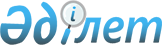 О внесении изменения и дополнений в постановление Правительства Республики Казахстан от 25 февраля 2011 года № 183 "О Стратегическом плане Министерства здравоохранения Республики Казахстан на 2011 - 2015 годы"Постановление Правительства Республики Казахстан от 19 июня 2013 года № 628

      Правительство Республики Казахстан ПОСТАНОВЛЯЕТ:



      1. Внести в постановление Правительства Республики Казахстан от 25 февраля 2011 года № 183 «О Стратегическом плане Министерства здравоохранения Республики Казахстан на 2011 – 2015 годы» (САПП Республики Казахстан, 2011 г., № 21, ст. 269) следующие изменение и дополнения:



      в Стратегическом плане Министерства здравоохранения Республики Казахстан на 2011 – 2015 годы, утвержденном указанным постановлением:



      в разделе 3. «Стратегические направления, цели, задачи, целевые индикаторы, мероприятия и показатели результатов»:



      в подразделе 3.1. «Стратегические направления, цели, задачи, целевые индикаторы, мероприятия и показатели результатов»:



      в стратегическом направлении 1. «Укрепление здоровья граждан и снижение уровня смертности»:



      в цели 1.1. «Эффективная система профилактики, лечения и реабилитации заболеваний»:



      в задаче 1.1.1. «Совершенствование подходов к профилактике заболеваний и формированию здорового образа жизни»:



      мероприятия для достижения показателей прямых результатов: 



      дополнить строкой, порядковый номер 27-1, следующего содержания:

      «                                                                   »;



      в задаче 1.1.3. «Совершенствование диагностики, лечения и реабилитации основных социально-значимых заболеваний и травм»:



      в мероприятиях для достижения показателей прямых результатов:



      строку, порядковый номер 50: 

«                                                                   »;



      изложить в следующей редакции: 

«                                                                   »;



      в цели 1.2. «Совершенствование системы образования, науки и внедрение инновационных технологий»: 



      в задаче 1.2.1. «Развитие науки и кадровых ресурсов»:



      мероприятия для достижения показателей прямых результатов:



      дополнить строкой, порядковый номер 81-1, следующего содержания:

«                                                                   »;



      в стратегическом направлении 2. «Повышение эффективности системы здравоохранения»:



      в цели 2.1. «Повышение конкурентоспособности организаций здравоохранения»:



      в задаче 2.1.1. «Совершенствование управления и финансирования организаций здравоохранения»:



      мероприятия для достижения показателей прямых результатов:



      дополнить строкой, порядковый номер 121-1, следующего содержания:

«                                                                   ».

      2. Настоящее постановление вводится в действие со дня подписания и подлежит официальному опубликованию.       Премьер-Министр

      Республики Казахстан                       С. Ахметов
					© 2012. РГП на ПХВ «Институт законодательства и правовой информации Республики Казахстан» Министерства юстиции Республики Казахстан
				27-1Внедрение программы управления здоровьем ХХХ50Поэтапное расширение перечня гарантированного объема бесплатной медицинской помощи за счет внедрения новых видов высокотехнологичной помощи ХХХХХ50Разработать предложения по поэтапному расширению перечня гарантированного объема бесплатной медицинской помощи за счет внедрения новых видов высокотехнологичной помощи и в части медицинского обслуживания детей до 16 лет Х81-1Разработка стандартов институциональной и специализированной аккредитации медицинского образования в соответствии с международными стандартамиХ121-1Разработка Концепции развития электронного здравоохранения Республики Казахстан на 2013 – 2020 годыХ